Аннотация к рабочей программепо изобразительному искусствуНеменский Б.М. Изобразительное искусство. Рабочие программы. Предметная линия учебников под редакцией Б.М. Неменского. 5-9 кл. ФГОС.: пособие для учителей общеобразоват. учреждений / Б. М. Неменский (и др.). - М.: Просвещение, 2011.УМКГоряева Н.А. Изобразительное искусство. Декоративно-прикладное искусство в жизни человека. 5 кл. : учеб. для общеобразоват. учреждений / Н.А. Горяева, О.В. Островская : под ред. Б.М. Неменского. - М.: Просвещение, 2012Цели и задачи курсаОсновная цель курса формирование художественной культуры учащихся как неотъемлемой части культуры духовной, т.е. культуры мироотношений, выработанных поколениями.Задачи курса:1. развитие художественно-творческих способностей учащихся, образного и ассоциативного мышления, фантазии, зрителъно-образной памяти, эмоционально-эстетического восприятия действительности;2. воспитание культуры восприятия произведений изобразительного, декоративно-прикладного искусства, архитектуры и дизайна;3. освоение знаний об изобразительном искусстве как способе эмоционально-практического освоения окружающего мира; о выразительных средствах и социальных функциях живописи, графики, декоративно-прикладного искусства, скульптуры, дизайна, архитектуры; знакомство с образным языком изобразительных (пластических) искусств на основе творческого опыта;4. овладение практическими умениями и навыками художественной деятельности, изображения на плоскости и в объеме (с натуры, по памяти, представлению, воображению);5. формирование устойчивого интереса к изобразительному искусству, способности воспринимать его исторические и национальные особенности.Планируемые результаты изучения курсаПредметные результатыхарактеризуют опыт учащихся в художественно-творческой деятельности, который приобретается и закрепляется в процессе учебного предмета:- формирование основ художественной культуры обучающихся как части их общей духовной культуры, как особого способа познания жизни и средства организации общения; развитие эстетического, эмоционально-ценностного видения окружающего мира; развитие наблюдательности, способности к сопереживанию, зрительной памяти, ассоциативного мышления, художественного вкуса и творческого воображения;- развитие визуально-пространственного мышления как формы эмоционально-ценностного освоения мира, самовыражения и ориентации в художественном и нравственном пространстве культуры;- освоение художественной культуры во всём многообразии её видов, жанров и стилей как материального выражения духовных ценностей, воплощённых в пространственных формах (фольклорное художественное творчество разных народов, классические произведения отечественного и зарубежного искусства, искусство современности);- воспитание уважения к истории культуры своего Отечества, выраженной в архитектуре, изобразительном искусстве, в национальных образах предметно-материальной и пространственной среды, в понимании красоты человека;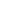 - приобретение опыта создания художественного образа в разных видах и жанрах визуально-пространственных искусств: изобразительных (живопись, графика, скульптура), декоративно-прикладных, в архитектуре и дизайне; приобретение опыта работы над визуальным образом в синтетических искусствах (театр и кино);- приобретение опыта работы различными художественными материалами и в разных техниках в различных видах визуально-пространственных искусств, в специфических формах художественной деятельности, в том числе базирующихся на ИКТ (цифровая фотография, видеозапись, компьютерная графика, мультипликация и анимация);- развитие потребности в общении с произведениями изобразительного искусства, освоение практических умений и навыков восприятия, интерпретации и оценки произведений искусства; формирование активного отношения к традициям художественной культуры как смысловой, эстетической и личностно-значимой ценности.По окончании основной школы учащиеся должны:5 класс:- истоки и специфику образного языка декоративно-прикладного искусства;- особенности уникального крестьянского искусства (традиционность, связь с природой, коллективное начало, масштаб космического в образном строе рукотворных вещей, множественность вариантов – варьирование традиционных образов, мотивов, сюжетов); семантическое значение традиционных образов, мотивов (дерево жизни, конь, птица, солярные знаки);- несколько народных художественных промыслов России;- место декоративного искусства в жизни общества;- пользоваться приемами традиционного письма при выполнении практических заданий (Гжель, Хохлома, Городец, Полхов-Майдан, а также местные промыслы);- различать по стилистическим особенностям декоративное искусство разных народов и времен (например, Древнего Египта, Древней Греции, Китая, Средневековой Европы, Западной Европы XVII века);- различать по материалу, технике исполнения современные виды декоративно-прикладного искусства (художественное стекло, керамика, ковка, литье, гобелен, батик и т. д.);- выявлять в произведениях декоративно-прикладного искусства (народного, классического, современного) связь конструктивных, декоративных, изобразительных элементов, а также видеть единство материала, формы, декора;- умело пользоваться языком декоративно-прикладного искусства, принципами декоративного обобщения;- передавать единство формы и декора (на доступном для данного возраста уровне);- выстраивать декоративные, орнаментальные композиции в традиции народного искусства на основе ритмического повтора изобразительных или геометрических элементов;- создавать художественно-декоративные объекты предметной среды, объединенные единой стилистикой (предметы быта, мебель, одежда, детали интерьера определенной эпохи);